FICHE DE JEU 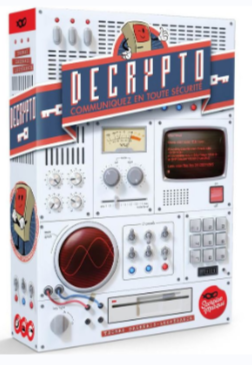 DecryptoDecryptoDecryptoDecryptoEditeur : Scorpion Masqué (2018)Distributeur :AsmodéeAuteur(s) : Thomas Dagenais-Lespérance Illustrateur(s): Fabien Fulchiron, Manuel Sanchez, NilsNombre de joueurs : de 3 à 8Mise en place : 5 minDurée : 30 minPrix : 20€Intelligence principaleLinguistique : vocabulaire – déductionCommunication brouilléeEcouteLinguistique : vocabulaire – déductionCommunication brouilléeEcouteLinguistique : vocabulaire – déductionCommunication brouilléeEcouteLinguistique : vocabulaire – déductionCommunication brouilléeEcouteIntelligences secondairesCollaborationCollaborationCollaborationCollaborationESAR(facette F facultative)Jeu de stratégie (A406) – Jeu de langage et d’expression (A410) – Jeu d’énigme (A411)Raisonnement hypothético-déductif (B501) Concentration (C411)Jeu coopératif et compétitif (D402)Discours bluffe (E208) – Décodage de message (E306) Jeu de stratégie (A406) – Jeu de langage et d’expression (A410) – Jeu d’énigme (A411)Raisonnement hypothético-déductif (B501) Concentration (C411)Jeu coopératif et compétitif (D402)Discours bluffe (E208) – Décodage de message (E306) Jeu de stratégie (A406) – Jeu de langage et d’expression (A410) – Jeu d’énigme (A411)Raisonnement hypothético-déductif (B501) Concentration (C411)Jeu coopératif et compétitif (D402)Discours bluffe (E208) – Décodage de message (E306) Jeu de stratégie (A406) – Jeu de langage et d’expression (A410) – Jeu d’énigme (A411)Raisonnement hypothético-déductif (B501) Concentration (C411)Jeu coopératif et compétitif (D402)Discours bluffe (E208) – Décodage de message (E306) CompétencesVocabulaire – Expression Vocabulaire – Expression Vocabulaire – Expression Vocabulaire – Expression CompétencesRessources nécessaires (vocabulaire – écoute – entraide)Ressources nécessaires (vocabulaire – écoute – entraide)Ressources nécessaires (vocabulaire – écoute – entraide)Ressources nécessaires (vocabulaire – écoute – entraide)Support vidéo – la règle https://www.yout-ube.com/watch?v=nfz4zb9jhQE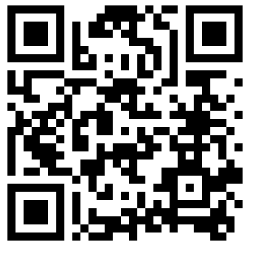 Contenu de la boite2 écrans110 cartes "Mots-clefs"48 cartes "Code"4 jetons "Interception"4 jetons "Malentendu"1 sablier50 feuilles de notesRègleVoir farde ouhttps://cdn.1j1ju.com/medias/51/84/eb-decrypto-regle.pdfBut du jeuFaire deviner un code et deviner le code de l’équipe adverse.il faut donner des indices suffisamment clairs à votre équipe pour qu'elle vous comprenne, mais qui n'en révèlent pas trop à vos adversaires.Principe du jeuJeu d'ambiance dans lequel les joueurs s'affrontent en deux équipes. C'est un défi croisé : chaque joueur tente à la fois d'interpréter correctement les messages codés transmis par ses coéquipiers, tout en essayant d'intercepter ceux de l'équipe adverse.Matériels supplémentairesMots cadeauxhttps://www.scorpionmasque.com/sites/scorpionmasque.com/files/decrypto_printplay_fr_02dec2019.pdfPuzzles pour s’exercerhttps://www.scorpionmasque.com/sites/scorpionmasque.com/files/puzzles_decrypto_1a12_fr.pdfMécanismes ludiques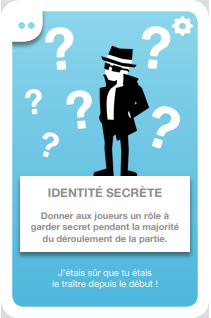 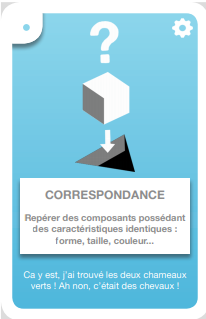 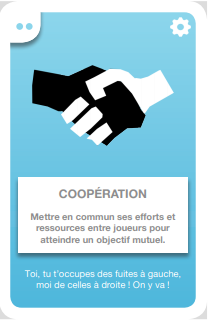 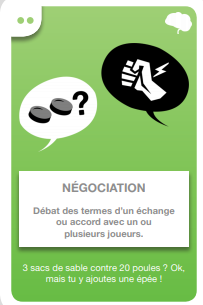 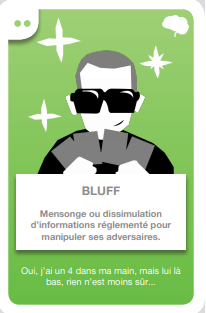 Intérêts didactiquesVocabulaireChamps lexicauxCollaboration – coopération Conseils pratiques(adaptation à la classe)PitchRejoignez la grande famille des encrypteurs, déjouez Alan Turing et son équipe de fin limiers…Votre mission, si vous l’acceptez : transmettre des codes secrets à votre équipe sans que vos adversaires ne puissent les intercepter… et surtout intercepter les codes secrets de vos adversaires.Soyez perspicaces ! L’avenir de notre planète est en jeu !Jeux rencontrant le même objectifDixit - 